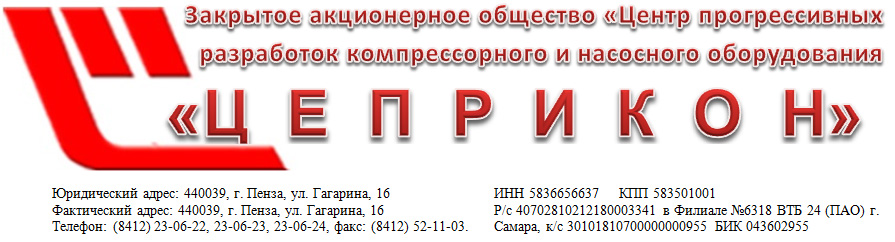 Опросный лист на проектирование азотной станцииИнформация о Заказчике:Заказчик: _______________________________________________________________________________________________________________Адрес: _________________________________________________________________________________________________________________Ответственный Сотрудник: ________________________________________________________________________________________________Телефон/Факс: __________________________________________________________________________________________________________Электронная почта: ______________________________________________________________________________________________________Назначение модульной станции: ___________________________________________________________________________________________________________________________________________________________________________________________________________________Количество (шт.): _________Требования к контейнеру:Требуемые параметры азота/кислорода (если станция должна производить азот/кислород из воздуха):Заполненный опросный лист направьте по адресу электронной почты: marketing@ceprikon.ru или по факсу (8412) 52-11-03.1Максимальные габаритные размеры контейнера, м2Температура окружающего воздуха (max и min, 0С)Абсолютная максимальная температура: Абсолютная минимальная температура: 3Район месторасположения4Сжимаемый газ5Давление на входе, бар6Давление на выходе, барНужна ли регулировка (%)7Производительность, м3/минНужна ли регулировка (%)8Точка росы получаемого газа, 0С9Требования к чистоте (по твердым частицам), мг/м310Требования к автоматизации (ручное/автоматическое управление, наличие дистанционного управления)11Требования к взрывозащите (да/нет)12Тип привода (дизель, электрический)13Режим работы (часов в год) 14Требования к комплектности поставки (ресиверы, другое доп.оборудование) 1Давление азота у потребителя, избыточное (max и min), бар2Расход азота (max и min), нм3/ч3Требуемая чистота газовой смеси, %4Требуемая точка росы, 0С5Требуется ли регулировка чистоты6Требуется ли изменение расхода во времени